1.产品简介1.1产品概述多土层土壤参数监测仪是我司研发的一款能够测量多土层土壤参数的传感器。能够针对不同层次的土壤电导率、水分含量以及温度状态进行动态观测，此检测仪最低可检测3层土壤电导率温湿度状态，最高可检测5层土壤电导率温湿度状态，可快速、全面的了解集土壤参数信息。产品采用标准的Modbus-RTU485通信，最远可通信2000米，支持二次开发。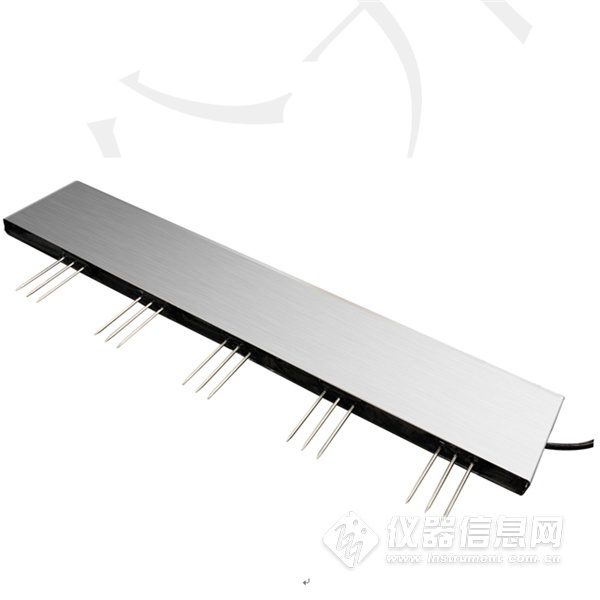 产品外壳采用不锈钢，黑色阻燃环氧树脂完全密封，耐酸碱腐蚀，可埋入土壤进行长期动态检测。该产品适用于土壤墒情监测、科学试验、节水灌溉、温室大棚、花卉蔬菜、草地牧场、 土壤速测、植物培养、污水处理、精细农业等场合。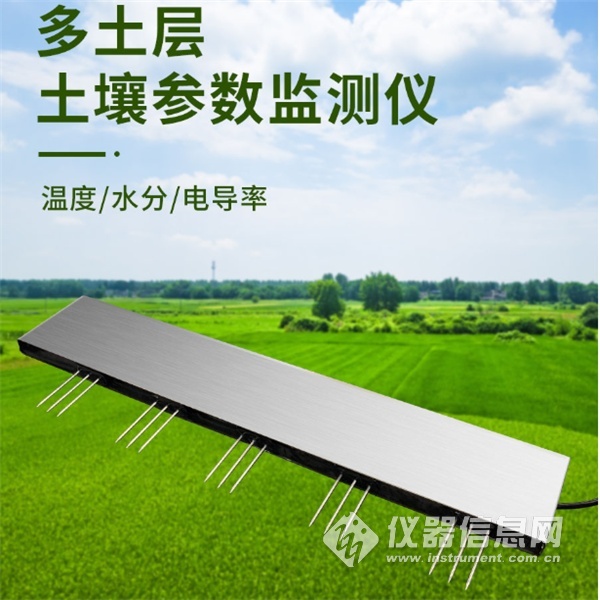 1.2产品特点  能够针对不同层次的土壤电导率、水分含量以及温度状态进行动态观测。  完全密封，耐酸碱腐蚀，可埋入土壤或直接投入水中进行长期动态检测。  电极采用特殊处理的合金材料，可承受较强的外力冲击，不易损坏。  精度高，响应快，互换性好，探针插入式设计保证测量精确，性能可靠。  支持10-30V宽电压充电。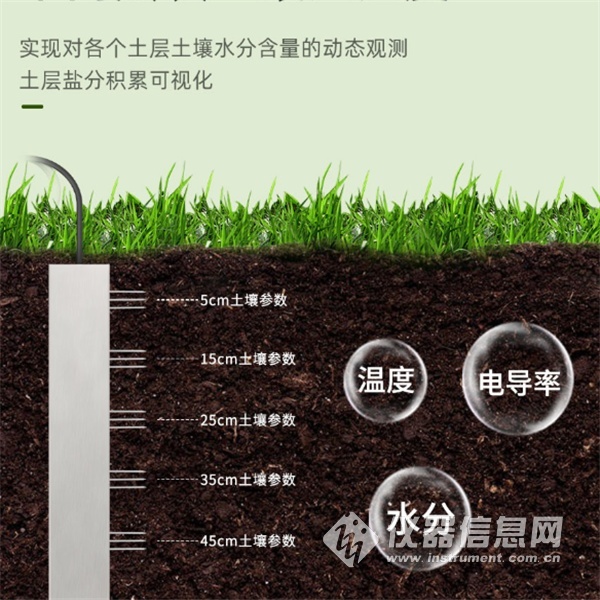 1.3技术参数​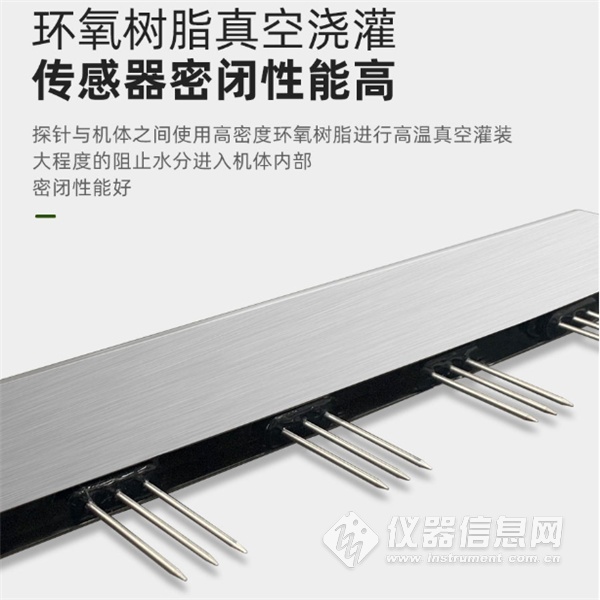 1.4产品选型直流供电（默认）DC 5-30VDC 5-30V最大功耗1.1W（12V DC供电）1.1W（12V DC供电）工作温度-40℃~+80℃-40℃~+80℃电导率参数量程0-20000us/cm电导率参数分辨率10us/cm电导率参数精度0-10000us/cm范围内为±3%；10000-20000us/cm范围内为±5%土壤水分参数量程0-100%土壤水分参数分辨率0.1%土壤水分参数精度0-50%内2%，50-100%内3%土壤温度参数量程-40~80℃土壤温度参数分辨率分辨率：0.1℃土壤温度参数精度±0.5℃电导率温度补偿内置温度补偿传感器，补偿范围0-50℃内置温度补偿传感器，补偿范围0-50℃防护等级IP68IP68探针材料防腐特制电极防腐特制电极密封材料黑色阻燃环氧树脂黑色阻燃环氧树脂默认线缆长度1米，线缆长度可按要求定制1米，线缆长度可按要求定制输出信号RS485(Modbus协议)RS485(Modbus协议)RS-公司代号3S检测3层土壤水分5S检测5层土壤水分3W3S检测3层土壤温度水分5W5S检测5层土壤温度水分3EC3S检测3层土壤电导率水分5EC5S检测5层土壤电导率水分3EC3W3S检测3层土壤电导率温度水分5EC5W5S检测5层土壤电导率温度水分N01-标准Modbus-RTU485通信TR-4多土层土壤参数监测仪